Профессия: 23.01.03 « Автомеханик »  Курс         2                Группа АМ-189Дисциплина ПМ-02 МДК-02.01Ф.И.О. преподавателя НАБИЕВ К.А.Дата занятия 28.03.2020г.Проверка выполнения. КоАП Статья 12.19 Нарушение правил остановки или стоянки транспортных средств. 1.Если машина мешает транспортному сообщению улицы или пешеходам, автомобиль эвакуируют на специальную стоянку. 2.Административные штрафы:   Парковка вторым рядом на проезжей части или в любом случае, кроме вынужденных, на трамвайных путях. Наказание за такое нарушение — 1500 рублей штрафа и эвакуация.   Парковка ближе 15 метров к остановкам общественного транспорта — 1000 рублей. Эвакуация необязательна, если ТС не создает помех.   Парковка, которая послужила причиной серьезного затруднения движения, а также стоянка в тоннелях. Штраф 2000 рублей и задержание транспортного средства (для Москвы и Санкт-Петербурга — 2500).   Стоянка ближе 5 метров к наземному пешеходному переходу или парковка на тротуаре — 1000 рублей и задержание автомобиля (для обеих столиц — 3000).   Неправомерная парковка на местах для инвалидов. Штраф — от 3 до 5 тысяч рублей.   Остановка и стоянка в запрещенных для этого местах. Влечет за собой эвакуацию автомобиля и 1500 рублей штрафа (для Москвы и Санкт-Петербурга — 3000).   Движение по специализированной маршрутной полосе или парковка на ней. Такие зоны на практике существуют только в столицах, и за такое нарушение придется расстаться с 3 тысячами рублей (в теории в регионах —1.Если машина мешает транспортному сообщению улицы или пешеходам, автомобиль эвакуируют на специальную стоянку. 2.Административные штрафы:   Парковка вторым рядом на проезжей части или в любом случае, кроме вынужденных, на трамвайных путях. Наказание за такое нарушение — 1500 рублей штрафа и эвакуация.   Парковка ближе 15 метров к остановкам общественного транспорта — 1000 рублей. Эвакуация необязательна, если ТС не создает помех.   Парковка, которая послужила причиной серьезного затруднения движения, а также стоянка в тоннелях. Штраф 2000 рублей и задержание транспортного средства (для Москвы и Санкт-Петербурга — 2500).   Стоянка ближе 5 метров к наземному пешеходному переходу или парковка на тротуаре — 1000 рублей и задержание автомобиля (для обеих столиц — 3000).   Неправомерная парковка на местах для инвалидов. Штраф — от 3 до 5 тысяч рублей.   Остановка и стоянка в запрещенных для этого местах. Влечет за собой эвакуацию автомобиля и 1500 рублей штрафа (для Москвы и Санкт-Петербурга — 3000).   Движение по специализированной маршрутной полосе или парковка на ней. Такие зоны на практике существуют только в столицах, и за такое нарушение придется расстаться с 3 тысячами рублей (в теории в регионах —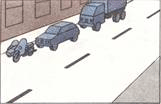 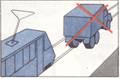 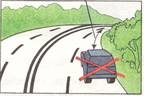 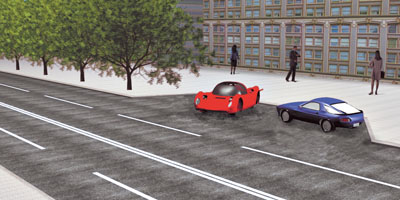 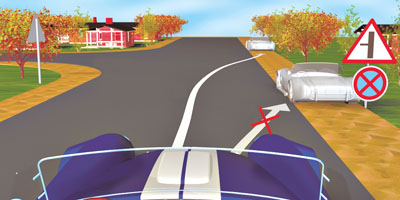 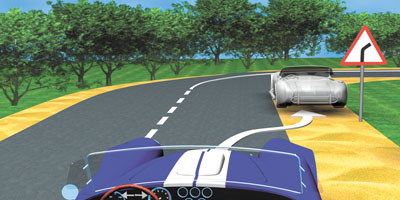 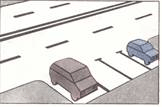 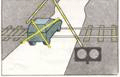 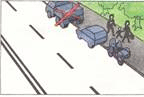 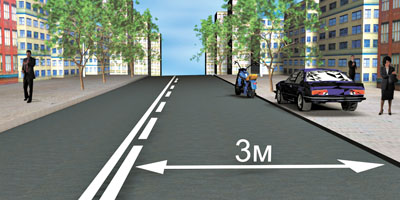 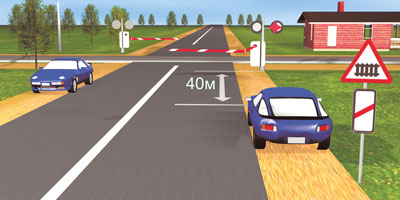 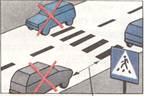 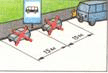 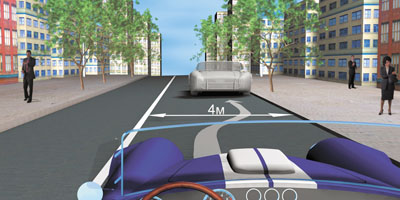 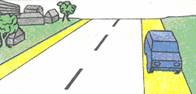 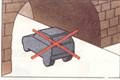 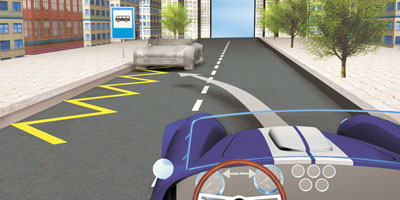 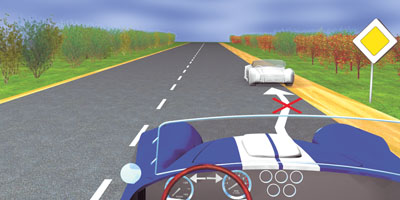 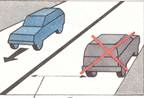 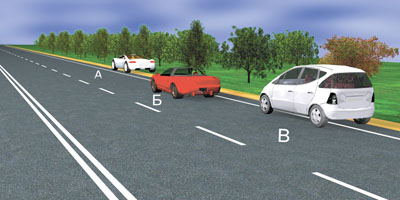 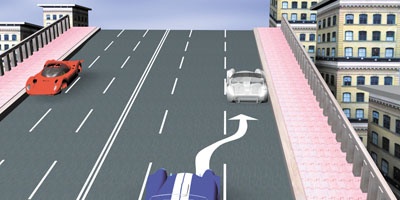 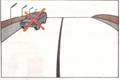 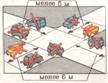 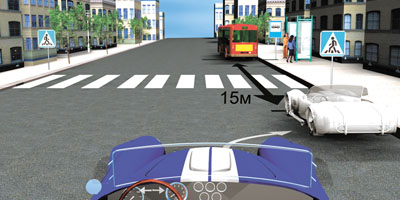 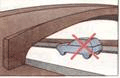 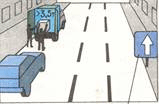 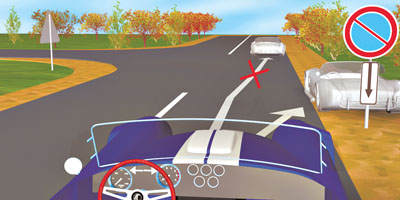 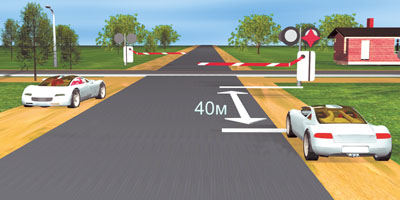 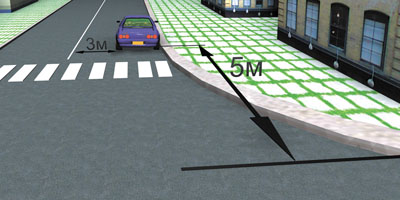 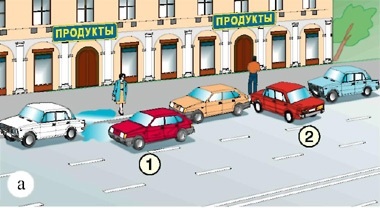 